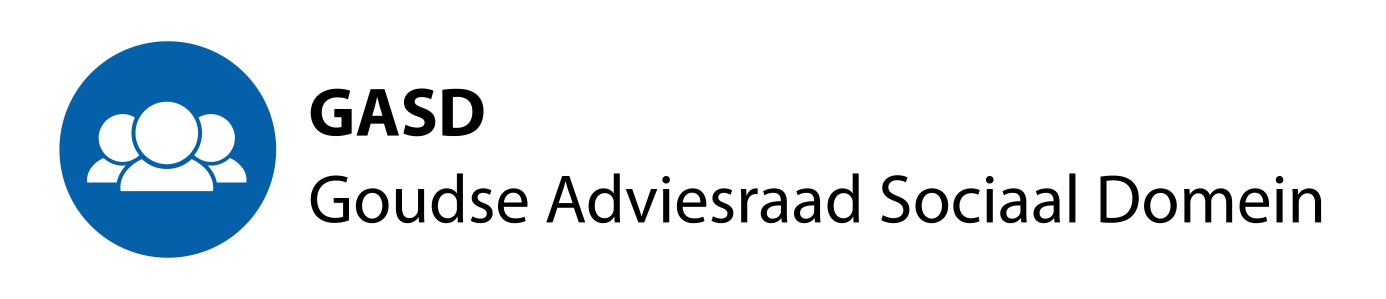 Verslag van de openbare vergadering van 13 september 2018.Aanwezig: Alle leden van de adviesraad, namens de GCR is Adriaan Horrevorts aanwezig.Opening, mededelingen en ingekomen post.De voorzitter opent de vergadering, die vooral in het teken zal staan van het bezoek van de wethouders en de eerste oriëntatie op de bestuursopdracht.Bespreking van het verslag van 05 juli 2018.Het verslag wordt, na marginale wijzigingen, vastgesteld.Naar aanleiding van het verslag:De nieuwe regelgeving rond privacy vraagt ons om ons netwerk te informeren over het feit dat zij opgenomen zijn in onze netwerklijst. Voor de GASD is dat een mooie gelegenheid onze netwerkgegevens te actualiseren en het accountbeheer te bezien. Gerard en Bob schrijven een korte notitie voor de eerstvolgende vergadering.Met betrekking tot het onderwerp OCO wordt besproken dat aandacht voor de procesgang van belang is.De genoemde bijeenkomst dd. 20 september van zorgbelang vervalt, er volgt nu een schriftelijke inventarisatie van wensen ten aanzien van een regionaal adviesraden overleg.Berichten uit de GCR.De verslaglegging van de vergaderingen van de GCR heeft de bijzondere aandacht, er is nu een vacature opengesteld.Adriaan schetst een beeld van de algemene voortgang van de GCR. Zij zijn overigens  kritisch over cliënt- en cliënttevredenheidsonderzoeken.  De GCR gaat, ter algemene oriëntatie, op bezoek bij andere cliëntenraden.Gesprek Sociaal Team.Op korte termijn zal weer een gesprek met het sociaal team plaatsvinden. Het management zal een algemeen beeld schetsen en van de zijde van de GASD zullen aan de orde komen: de integratie 0 – 100, de indicatiestelling maatwerkvoorzieningen, de relatie GGZ – sociaal team bij beëindiging opname. Voorts heeft de organisatie van professionaliteitsbevordering onze belangstelling en met name daar waar de middellange planning van de organisatie parallel loopt aan de aan de professioneel te stellen eisen.Voorgesteld wordt dat van het verslag een gesprek gemaakt wordt zodat er meer continuïteit en opbouw in de gesprekscyclus kan worden gebracht.Vergaderrooster 2019.Het vergaderrooster wordt vastgesteld. De bijeenkomst van de GCR worden door minimaal een lid van de GASD bijgewoond en wel:Herman: oktober 2018, 9 mei 2019 en 19 december 2019.Marion: november 2018 en 13 juni 2019.Bob: december 2018 en 18 juni 2019.Guusje: 10 januari en 12 september 2019.Djoeki: 14 februari en 17 oktober 2019.Gerard: 28 maart en 21 november 2019.Gesprek met wethouder Tetteroo.De wethouder schetst de ontwikkelingen rond de reorganisatie van de sociale dienst. Hij wijst op de vergadering van de gemeenteraad 19 september waar het onderwerp aan de orde zal omen inclusief een presentatie.Gezien het korte gereserveerde tijdsbestek in deze vergadering stelt de wethouder voor in een later stadium meer uitgebreid terug te komen op het onderwerp.Gesprek wethouder Dijkstra.De wethouder gaat, op ons verzoek, specifiek in op de toegankelijkheid  van reguliere BSO’s voor kinderen met een ondersteuningsvraag.Dit in het kader van het verschuiven van individueel geïndiceerde voorzieningen naar algemene collectieve voorzieningen. Het gesprek zet zich voort op het onderwerp bestuursopdracht.Bestuursopdracht sociaal domein.In aanwezigheid van enkele ambtenaren worden de grote lijnen van de bestuursopdracht doorgenomen. Er zal overigens geen formele adviesvraag komen. De inleiders stellen dat het vaak intensivering van bestaand beleid zal betreffen, waarop sterker gestuurd zal gaan worden.Daarmee is de vraag relevant wat de rol van de GASD zal zijn bij de totstandkoming van een financieel gezond sociaal domein. ( tegen de achtergrond van het in het coalitieakkoord geschetste ambitieniveau).De sheets die tijdens de presentatie zijn gebruikt worden nagezonden.Gesprek GAB – GASD.Guusje, Anke en Bob zijn de gesprekspartners bij de GAB. Adviezen.Guusje en Djoeki oriënteren zich op de komende adviesvragen “prostitutiebeleid” en “huiselijk geweld en kindermishandeling”.Een beschrijving van het voorgenomen proces van advisering zal worden gewaardeerd.OCO.De netwerkbijeenkomst over de onafhankelijke cliëntondersteuning zal op 19 september plaatshebben. Anke zal de bijeenkomst ook bijwonen.In het gesprek binnen de GASD komen rond de procesvoering een aantal misverstanden ter tafel. Zo bleek de veronderstelling dat naar een vaststaande conclusie gewerkt werd onjuist. De werkwijze laat zich juist typeren door : “building the bridge by walking on it”.Wat er verder ter tafel kwam:Gevraagd wordt  “de omgevingswet” te agenderen voor de volgende bijeenkomst.Gerard en Herman zullen 13 december het jaarcongres rond schulddienstverlening bezoeken.De leden zullen van de door hen bezochte bijeenkomsten schriftelijk verslag doen.De voorzitter sluit de vergadering om 16.30 uur.